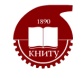 МИНОБРНАУКИ РОССИИФедеральное государственное бюджетное образовательное учреждениевысшего профессионального образования«Казанский национальный исследовательский технологический университет»(ФГБОУ ВПО «КНИТУ»)ЗАЧЕТНАЯ ВЕДОМОСТЬ по педагогической практикеАспирант________________________________________________________________________Специальность_____________________________________________________________________Зав.кафедрой ___________________________________________________________________(ведомость распечатывается, заполнятся, и вклеивается в индивидуальный план аспиранта)Наименование дисциплиныОтметка о зачетеДатаПодписьнаучного руководителяФамилия научного руководителяПедагогическая практика